Praca plastyczna:Statki na morzu – technika dowolna (farby, wyklejanka, kolaż-  łączenie materiałów) Prace proszę przesłać na adres - w.rokita@zsslipsk.home.pl do 30 kwietnia.  Pozdrawiam.Poniżej zamieszczam przykładowe prace: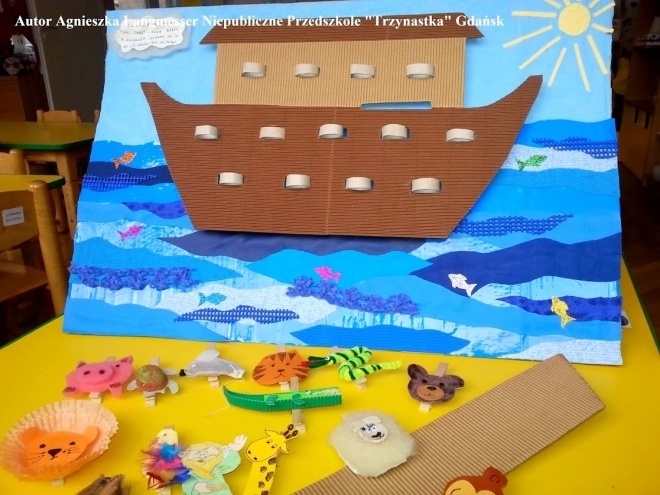 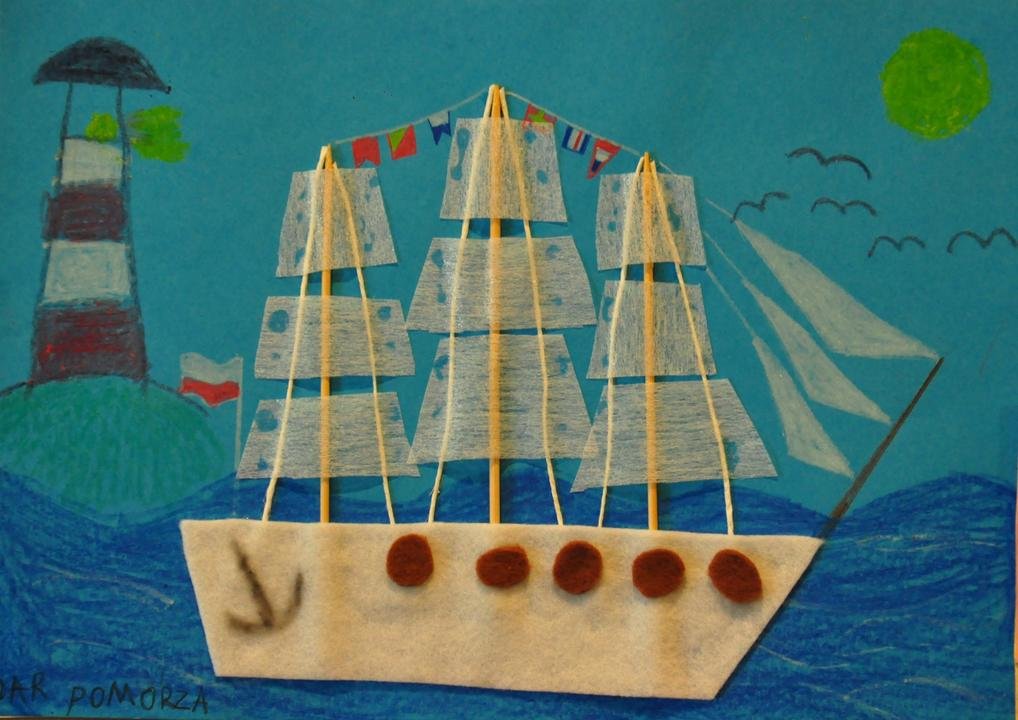 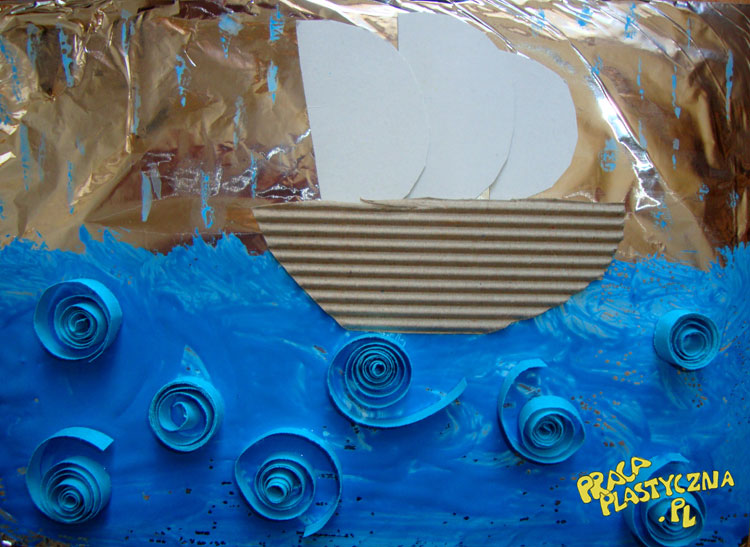 